Программирование ПаскальВопрос № 1 (2)Массовость это свойство: 
  1) алгоритма
  2) компьютерного производства
  3) информации
  4) MultimediaВопрос № 2 (4)Алгоритмом называют... 
  1) определенную последовательность команд
  2) конечную последовательность четко сформулированных правил решения определенного класса задач
  3) совокупность действий
  4) програмное описание последовательности действийВопрос № 3 (5)Блок-схемой называют... 
  1) текстовое представление алгоритма
  2) графическое представление алгоритма
  3) словесное описание
  4) программный ходВопрос № 4 (6)Назовите простейшую структуру алгоритма? 
  1) выбор 
  2) цикл
  3) ветвление
  4) линейный алгоритмВопрос № 5 (7)Результат после вычисления выражения (17-3*3)/2= 

Вопрос № 6 (8)Чему равно значение переменной у после выполнения следующей последовательности операторов:а:=50;
b:=а-4;
y:=(а-b)*2-2Вопрос № 7 (9)Полный условный оператор имеет вид: 
  1) IF условие THEH оператор 
  2) IF оператор THEH условие
  3) IF условие THEH оператор ELSE оператор
  4) IF условиеВопрос № 8 (10)Оператор цикла с парметром имеет вид:
  1) goto n
  2) while условие do оператор
  3) for i:=1 to n do оператор
  4) repeat оператор until условиеВопрос № 9 (11)Понятное и точное предписание исполнителю при заданных начальных данных выполнить конечную последовательность команд, приводящую к искомому результату, называется: 
  1) моделью
  2) системой
  3) алгоритмом
  4) технологиейВопрос № 10 (12)Выберите правильно записанный заголовок: 
  1) program N1;
  2) program Begin;
  3) Program Школа;
  4) Programm Memo;Вопрос № 11 (13)Вычислить 38 div 5;Вопрос № 12 (14)Первой строкой программы является: 
  1) загаловок
  2) begin
  3) write
  4) endВопрос № 13 (16)Integer описывает следующий тип переменных 
  1) вещественных
  2) строковых
  3) целых
  4) символьныхВопрос № 14 (17)Real  описывает следующий ти переменных 
  1) вещественных
  2) строковых
  3) целых
  4) символьныхВопрос № 15 (18)Char описывает следующий ти переменных 
  1) вещественных
  2) строковых
  3) целых
  4) символьныхВопрос № 16 (19)Выберите оператор ввода:
  1) begin
  2) read
  3) write
  4) var
  5) vvodВопрос № 17 (20)Выберите оператор вывода:
  1) begin
  2) read
  3) write
  4) var
  5) vivodВопрос № 18 (21)Вычислить 27 div 4Вопрос № 19 (22)Вычислить 27 mod 4Вопрос № 20 (23)На языке программирования выражение 2а+3:х2 записывается следующим образом
  1) 2а+3/(x*x)
  2) 2*a+3/(x*x)
  3) 2*a+3 div x*x
  4) 2*a+3 : x*xВопрос № 21 (24)Рузультат вычисления выражения (15-3*3)/2 =Вопрос № 22 (25)Рузультат вычисления выражения (15+3*3)/2 =Вопрос № 23 (26)Чему равно значение переменной Х после выполнения следующей последвательности операторовa:=25;
b:=a-4;
x:=(a-b)*2-2;Вопрос № 24 (27)Чему равно значение переменной Х после выполнения следующей последвательности операторовa:=25;
b:=a-4;
x:=(a div b)*2-2;Вопрос № 25 (28)Неполный условный оператор имеет вид 
  1) IF оператор THEN условие ELSE оператор 
  2) IF оператор THEN условие 
  3) IF условие THEN оператор 
  4) IF условие Then условиеВопрос № 26 (29)Оператор цикла с предусловием имеет вид: 
  1) goto n
  2) while условие do оператор 
  3) repeat оператор until условие 
  4) for i:=1 n1 to n2 do операторВопрос № 27 (30)Одномерный массив можно описать следующим образом: 
  1) const n=3;
  2) a:array[1..n,1..n] of real;
  3) a:array[1..n] of integer;
  4) a:array[1..n]Вопрос № 28 (31)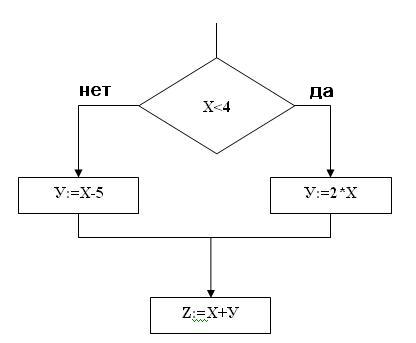  Задан фрагмент блок-схемы алгоритма. 
Какой фрагмент программы ему соответствует .
  1) 1
  2) 2
  3) 3
  4) 4Вопрос № 29 (32) Высказывание "Если значение переменной х больше 1, но меньше 2, то уменьшить значение х на 3" соответствует оператор: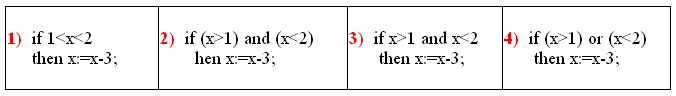 
  1) 1
  2) 2
  3) 3
  4) 4Вопрос № 30 (33)Задан фрагмент блок-схемы алгоритма.Ему соответствует фрагмент программы.
  1) 1
  2) 2
  3) 3
  4) 4Вопрос № 31 (34)Записать математическое выражение х2-7х в виде арифметического выражения на языке Паскаль:
  1) x^7x
  2) x*x-7*x
  3) x^2-7*x
  4) sqr(x)-7xВопрос № 32 (35)Что такое константа:
  1) символически обзначаемая величина, значение которой может менятся
  2) информационный объект, занимающий определенное место в памяти
  3) величина с постоянным значением
  4) язык программированияВопрос № 33 (36)Какой алгоритм называется разветляющимся:алгоритм, описывающий повторяющиеся действия;алгоритм, в котором, в зависимости от условия, совершается одна или другая последовательность действий;алгоритм, в котором действия совершаются последовательно одно за другим;алгоритм, в котором выполняется только одна ветвь?
  1) 1
  2) 2
  3) 3
  4) 4Вопрос № 34 (37)Какое значение имеет оператор While: 
  1) условный оператор
  2) оператор вывода данных
  3) оператор цикла
  4) оператор присваиванияВопрос № 35 (38)Числовая константа 1,23Е+4 может быть записана в виде: 
  1) 1230
  2) 1,2300
  3) 12300
  4) 0,000123Вопрос № 36 (39)Числовая константа 1,23Е-4 может быть записана в виде: 
  1) 1230
  2) 1,2300
  3) 12300
  4) 0,000123Вопрос № 37 (40)Что изменяет операция присваивания: 
  1) значение переменной
  2) имя переменной
  3) тип переменной 
  4) тип алгоритмаВопрос № 38 (41)Значением логической переменной может являтся: 
  1) любое число
  2) любой текст
  3) истина или ложь
  4) таблицаВопрос № 39 (42)   Определите значение переменной b после выполнения следующего фрагмента программы, где a и b – вещественные (действительные)  переменные:a := -5;b := 5 + 7 * a;b := b / 2 * a;Вопрос № 40 (43) Определите значение переменной b после выполнения следующего фрагмента программы, где a и b – вещественные (действительные)  переменные:a := 5;b := 5 - 3 * a;b := b / 2 * a;Вопрос № 41 (44)   Определите значение переменной b после выполнения следующего фрагмента программы, где a и b – вещественные (действительные)  переменные:a := 5;b := 5 + 5 * a;b := b / 2 * a;Вопрос № 42 (45)     Определите значение переменной b после выполнения следующего фрагмента программы, где a и b – вещественные (действительные)  переменные:a := 7;b := 7 + 3 * a;b := b / 2 * a;Вопрос № 43 (46)Определите значение переменной c после выполнения следующего фрагмента программы:a := 100;b := 30;a := a – b*3;if a > b then     c := a – belse c := b – a;Вопрос № 44 (47)Определите значение переменной c после выполнения следующего фрагмента программы:a := 6;b := 15;a := b – a*2;if a > b then     c := a + belse c := b – a;Вопрос № 45 (48)      Определите значение переменной c после выполнения следующего фрагмента программы:a := -5;b := 14;b := b + a*2;if a > b then     c := a + belse c := b – a;Вопрос № 46 (49)Определите значение переменной c после выполнения следующего фрагмента программы:a := -5;b := 3;a := a - b*2;if a > b then     c := b - aelse c := a – b;Вопрос № 47 (50) Определите значение переменной c после выполнения следующего фрагмента программы:a := -5;b := -3;a := a - b*3;if a > b then     c := b + aelse c := a – b;Вопрос № 48 (51) Определите значение переменной c после выполнения следующего фрагмента программы:a := -2;b := -3;a := b + a*3;if a < b then     c := a - belse c := b – a;Вопрос № 49 (52)Longint описывает следующий тип переменных 
  1) вещественный
  2) логический
  3) целый
  4) символьныйВопрос № 50 (53)Boolean описывает следующий тип переменных 
  1) вещественный
  2) логический
  3) целый
  4) символьныйВопрос № 51 (54)Определите значение переменной b после выполнения алгоритма:
а := 2 b := 4 
а := 2*а + 3*b 
b := a/2*b 
В ответе укажите одно целое число — значение переменной b.

Вопрос № 52 (55)Определите значение переменной a после выполнения алгоритма: 
а := 4 b := 2 
b := a/2*b 
a := 2*а + 3*b

Вопрос № 53 (56)Определите значение переменной b после выполнения алгоритма:
а := 4 
b := 10 
а := b - a*2 
b := 24/a*4
В ответе укажите одно целое число — значение переменной b.

Вопрос № 54 (57)Определите значение переменной b после выполнения алгоритма: 
а := 3 
b := 5
a := 6 + a*b 
b := b + a/3 
В ответе укажите одно целое число — значение переменной b.

Вопрос № 55 (58)Определите значение переменной b после выполнения алгоритма:
b := -5 
a := 2 
а := 11 - 2*a - b 
b := a/3 - 3*b 
В ответе укажите одно целое число — значение переменной b. 

Вопрос № 56 (59)Запишите значение переменной s, полученное в результате работы следующей программы.

Var s,k: integer;
Begin
s := 0;
for k := 3 to 7 do
s := s + 6;
writeln(s);
End.


Вопрос № 57 (60)Определите, что будет напечатано в результате работы следующей программы. 

Var s, k: integer; 
Begin 
s := 50; 
for k := 1 to 9 do 
s := s - 3; 
write (s); 
End.

Вопрос № 58 (61)Определите, что будет напечатано в результате работы следующей программы. 

Var s, k: integer;
Begin
s := 1;
for k := 0 to 9 do
s := s + 5;
write (s);
End.


Вопрос № 59 (62)Определите, что будет напечатано в результате работы следующей программы.

Var s, k: integer;
Begin
s := 1;
for k := 3 downto 0 do
s := s*3;
write (s);
End.


Вопрос № 60 (63)Запишите значение переменной y, полученное в результате работы следующей программы.

Var y,i: integer;
Begin
y := 5;
For i := 1 to 3 do
y := y + 5*i;
Writeln(y);
End.


Вопрос № 61 (64)Запишите значение переменной s, полученное в результате работы следующей программы

Var s, n: integer;
Begin
s := 2;
For n := 2 to 5 do
s := s*2 + n;
Writeln(s);
End.

Вопрос № 62 (65)Запишите значение переменной d, полученное в результате работы следующей программы. 

Var d,n: integer;
Begin
d := 5;
d := d-3;
For n := 1 to 4 do
d := d + n;
Writeln(d);
End.


Вопрос № 63 (66)
Запишите значение переменной f, полученное в результате работы следующей программы. 

Var f,n: integer;
Begin
f := 4;
f := f*3;
For n := 1 to 4 do
f := f + n; 
Writeln(f);
End.


Вопрос № 64 (67)
Запишите значение переменной t, полученное в результате работы следующей программы.

Var t,i: integer;
Begin
t := 2;
For i := 1 to 3 do
t := t * i;
Writeln(t);
End.


Вопрос № 65 (68)Запишите значение переменной s, полученное в результате работы следующей программы. 

var s, k:integer;
begin
s:= 100;
for k:= 0 to 10 do
s:= s - 5;
writeln (s);
end.


Вопрос № 66 (69)В таблице Dat хранятся данные измерений среднесуточной температуры за 10 дней в градусах (Dat[1] — данные за первый день, Dat[2] — за второй и т. д.). Определите, какое число будет напечатано в результате работы следующей программы.В таблице Dat хранятся данные измерений среднесуточной температуры за 10 дней в градусах (Dat[1] — данные за первый день, Dat[2] — за второй и т. д.). Определите, какое число будет напечатано в результате работы следующей программы.

Var k, m: integer; 
Dat: array[1..10] of integer;
Begin 
Dat[1] := 12; Dat[2] := 15;
Dat[3] := 17; Dat[4] := 15;
Dat[5] := 14; Dat[6] := 12;
Dat[7] := 10; Dat[8] := 13;
Dat[9] := 14; Dat[10] := 15;
m := 0; 
for k := 1 to 10 do
if Dat[k] = 15 then 
begin 
m := m+1; 
end; 
writeln(m); 
End.


Вопрос № 67 (70)В таблице Dat хранятся данные измерений среднесуточной температуры за 10 дней в градусах (Dat[1] — данные за первый день, Dat[2] — за второй и т. д.). Определите, какое число будет напечатано в результате работы следующей программы.

Var k, m: integer; 
Dat: array[1..10] of integer;
Begin 
Dat[1] := 12; Dat[2] := 15;
Dat[3] := 17; Dat[4] := 15;
Dat[5] := 14; Dat[6] := 12;
Dat[7] := 10; Dat[8] := 13;
Dat[9] := 14; Dat[10] := 15;
m := 0; 
for k := 1 to 10 do 
if Dat[k] > m then 
begin 
m := Dat[k] 
end; 
writeln(m); 
End.


Вопрос № 68 (71)В таблице Dat хранятся данные измерений среднесуточной температуры за 10 дней в градусах (Dat[1] — данные за первый день, Dat[2] — за второй и т. д.). Определите, какое число будет напечатано в результате работы следующей программы.

Var k, m: integer; 
Dat: array[1..10] of integer;
Begin 
Dat[1] := 12; Dat[2] := 15;
Dat[3] := 17; Dat[4] := 15;
Dat[5] := 14; Dat[6] := 12;
Dat[7] := 10; Dat[8] := 13;
Dat[9] := 14; Dat[10] := 15;
m := 0; 
for k := 1 to 10 do 
if Dat[k] < m then 
begin 
m := Dat[k] 
end; 
writeln(m); 
End.


Вопрос № 69 (72)В таблице Dat хранятся данные измерений среднесуточной температуры за 10 дней в градусах (Dat[1] — данные за первый день, Dat[2] — за второй и т. д.). Определите, какое число будет напечатано в результате работы следующей программы.

Var k, m: integer; 
Dat: array[1..10] of integer;
Begin 
Dat[1] := 12; Dat[2] := 15;
Dat[3] := 17; Dat[4] := 15;
Dat[5] := 14; Dat[6] := 12;
Dat[7] := 10; Dat[8] := 13;
Dat[9] := 14; Dat[10] := 15;
m := 20; 
for k := 1 to 10 do 
if Dat[k] < m then 
begin 
m := Dat[k] 
end; 
writeln(m); 
End.


Вопрос № 70 (73)В таблице Dat хранятся данные измерений среднесуточной температуры за 10 дней в градусах (Dat[1] — данные за первый день, Dat[2] — за второй и т. д.). Определите, какое число будет напечатано в результате работы следующей программы.

Var k, m: integer; 
Dat: array[1..10] of integer;
Begin 
Dat[1] := 12; Dat[2] := 15;
Dat[3] := 17; Dat[4] := 15;
Dat[5] := 14; Dat[6] := 12;
Dat[7] := 10; Dat[8] := 13;
Dat[9] := 14; Dat[10] := 15;
m := 0; 
for k := 1 to 10 do 
if Dat[k] > 12 then 
begin 
m := m + 1 
end; 
writeln(m); 
End.


Вопрос № 71 (74)В таблице Dat хранятся данные измерений среднесуточной температуры за 10 дней в градусах (Dat[1] — данные за первый день, Dat[2] — за второй и т. д.). Определите, какое число будет напечатано в результате работы следующей программы.

Var k, m: integer; 
Dat: array[1..10] of integer;
Begin 
Dat[1] := 12; Dat[2] := 15;
Dat[3] := 17; Dat[4] := 15;
Dat[5] := 14; Dat[6] := 12;
Dat[7] := 10; Dat[8] := 13;
Dat[9] := 14; Dat[10] := 15;
m := 0; 
for k := 1 to 10 do 
if Dat[k] < 12 then 
begin 
m := m + 1 
end; 
writeln(m); 
End.


Вопрос № 72 (75)В таблице Dat хранятся данные измерений среднесуточной температуры за 10 дней в градусах (Dat[1] — данные за первый день, Dat[2] — за второй и т. д.). Определите, какое число будет напечатано в результате работы следующей программы.

Var k, m: integer; 
Dat: array[1..10] of integer;
Begin 
Dat[1] := 12; Dat[2] := 15;
Dat[3] := 17; Dat[4] := 15;
Dat[5] := 14; Dat[6] := 12;
Dat[7] := 10; Dat[8] := 13;
Dat[9] := 14; Dat[10] := 15;
m := 0; 
for k := 1 to 10 do 
if Dat[k] <= 12 then 
begin 
m := m + 1 
end; 
writeln(m); 
End.


Вопрос № 73 (76)В таблице Dat хранятся данные о количестве сделанных заданий учениками (Dat[1] заданий сделал первый ученик, Dat[2] — второй и т. д.). Определите, какое число будет напечатано в результате работы следующей программы.

Var k, m, n: integer; 
Dat: array[1...10] of integer;
Begin 
Dat[1] := 7; Dat[2] := 9; 
Dat[3] := 10; Dat[4] := 5; 
Dat[5] := 6; Dat[6] := 7;
Dat[7] := 9; Dat[8] := 8;
Dat[9] := 6; Dat[10] := 9;
m := 10; n: = 0;
for k := 1 to 10 do 
if Dat[k] < m then 
begin 
m := Dat[k];
n := k 
end; 
writeln(n); 
End.


Вопрос № 74 (77)В таблице Dat хранятся данные о количестве сделанных заданий учениками (Dat[1] заданий сделал первый ученик, Dat[2] — второй и т. д.). Определите, какое число будет напечатано в результате работы следующей программы.

Var k, m, n: integer; 
Dat: array[1...10] of integer;
Begin 
Dat[1] := 7; Dat[2] := 9; 
Dat[3] := 10; Dat[4] := 5; 
Dat[5] := 6; Dat[6] := 7;
Dat[7] := 9; Dat[8] := 8;
Dat[9] := 6; Dat[10] := 9;
m := 10; n: = 0;
for k := 1 to 10 do 
if Dat[k] > m then 
begin 
m := Dat[k];
n := k 
end; 
writeln(n); 
End.


Вопрос № 75 (78)Вычислить (127 div 10) mod 10Вопрос № 76 (79)Вычислить (127 mod 10) div 2Вопрос № 77 (80)Вычислить (137 mod 20) div 10Вопрос № 78 (81)Вычислить (137 mod 20) mod 10Вопрос № 79 (82)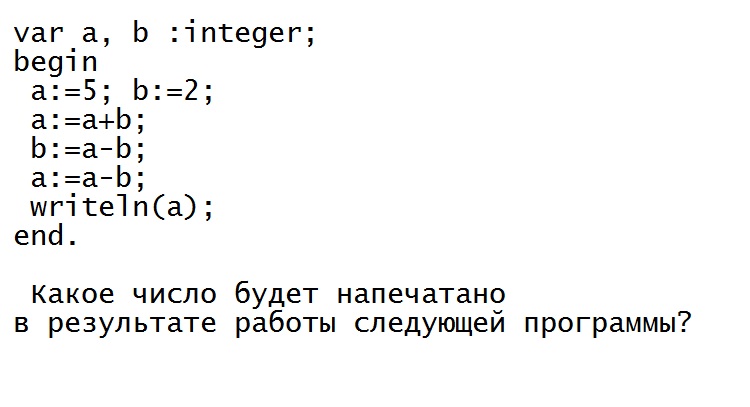 Вопрос № 80 (83)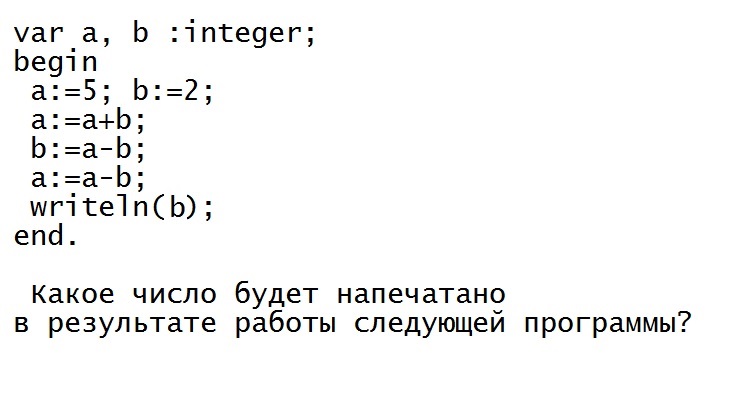 Вопрос № 81 (84)
Запишите значение переменной f, полученное в результате работы следующей программы. 

Var f,n: integer;
Begin
f := 4;
f := f*3;
For n := 1 to 4 do
f := f - n; 
Writeln(f);
End.


Вопрос № 82 (85)При выполнении последовательности операторов 
a:=1.0; b:=3; 
x:=(a+b)/a*b-a; 
значение переменной х равно:

Вопрос № 83 (86)При выполнении последовательности операторов 
a:=1.0; b:=3; 
x:=(a+b)/a*(b-a); 
значение переменной х равно:

Вопрос № 84 (87)Определить результат работы следующего фрагмента программы 
k:=6; 
for i:=1 to 5 do 
begin 
k:=k+1; 
write(k,’ ‘) 
end;
  1) 1 2 3 4 5
  2) 11
  3) 7 8 9 10 11
  4) 6Вопрос № 85 (88)Определить результат работы следующего фрагмента программы 
k:=6; 
for i:=1 to 5 do 
begin 
k:=k+1; 
end; 
write(k,’ ‘); 

  1) 1 2 3 4 5
  2) 11
  3) 7 8 9 10 11
  4) 6